消费品召回计划生产者名称泉州美斯特卫生用品有限公司产品名称亲蜜蜜婴儿手口护理湿巾品牌亲蜜蜜涉及数量192包型号/规格150mm*180mm*80片生产起止日期2021年7月14日生产批号/批次20210714W产品描述及外观图片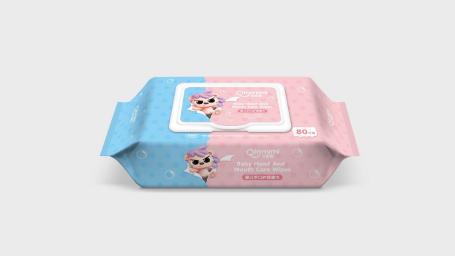 存在的缺陷产品存在甲醛可能导致的后果可能会对儿童身体造成伤害避免损害发生的应急处置方式立即停止使用问题产品具体召回措施为消费者提供退换货服务召回负责机构泉州美斯特卫生用品有限公司召回联系方式0595-85730009召回进度安排2022年8月30日至2022年11月30日，泉州美斯特卫生用品有限公司在门店发布召回公告，并通过公司售后热线等方式通知经销商此次召回事宜，为购买该批次产品的消费者提供退换货服务。同时，消费者也可拨打电话0595-85730009了解具体事宜。其他需要报告的内容无其他信息相关用户也可以登录缺陷产品管理中心网站https://dpac.samr.gov.cn/、https://www.dpac.org.cn/、http://www.recall.org.cn/或关注微信公众号（SAMRDPAC)，或拨打缺陷产品管理中心热线电话：010-59799616，了解更多信息。